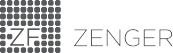 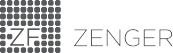 Persoonlijk Leiderschap: Het ontwikkelen van kritische succesfactorenOntwikkelplanHet analyseren van mijn competenties, passie en de behoeften van de organisatie(Welke kritische succesfactoren hangen het best samen met alle drie? Zet een kruisje in de juiste vakjes. Mijn kritische succesfactor (Welke kritische succesfactor kies ik om te ontwikkelen? 
Zet een kruisje in het vakje)Mijn gedragscorrelaties(Welke gedragscorrelatie ligt het meest voor de hand om te verbeteren? Waarom?)Ideeën omzetten in actie (welke ontwikkelideeën zal ik gebruiken?) Mijn ontwikkeldoel(en):Acties die ik hiervoor ga ondernemen:Datum waarop deze acties gedaan moeten zijn: Manieren om mijzelf op het doel gericht te houden:Potentiële obstakels:Hoe kan ik deze obstakels overwinnen:Ondersteuning die ik nodig heb om dit te behalen: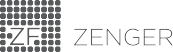 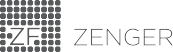 Kritische SuccesfactorenKritische SuccesfactorenKritische SuccesfactorenKritische SuccesfactorenKritische SuccesfactorenKritische SuccesfactorenINNOVATIEDAADKRACHTRELEATIESINSPIRATIEVISIEEXPERTISECompetentieDe kritische succesfactor waar ik het meest competent in ben (kies er drie)PassieDe kritische succesfactor waar ik het meeste energie en motivatie voor heb (kies er drie)Behoeften van de organisatieDe kritische succesfactor die ik nodig heb om een daadwerkelijk verschil te maken in mijn organisatieInnovatieRelatiesExpertiseDaadkrachtInspiratieVisie